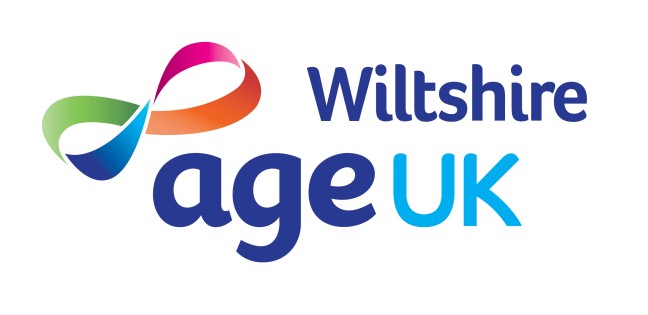 Home from Hospital ServiceCall:	07506 836886	or	07500 137135Home from Hospital ServiceCall:	07506 836886	or	07500 137135Are you worried about getting home and may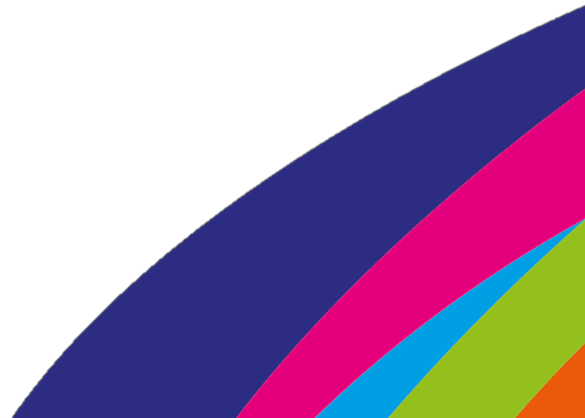 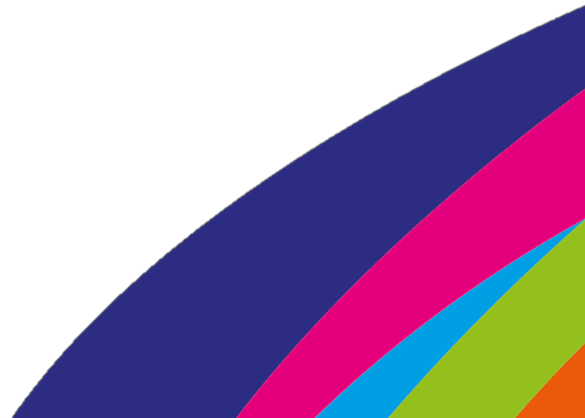 need help when you get there?We can provide help with the following:Help with settling in back homeMaking sure you are warm andcomfortableMaking sure you know about taking your medicinesFetching your prescriptionsShoppingAdvice and informationLight cleaningAre you worried about getting home and mayneed help when you get there?We can provide help with the following:Help with settling in back homeMaking sure you are warm andcomfortableMaking sure you know about taking your medicinesFetching your prescriptionsShoppingAdvice and informationLight cleaning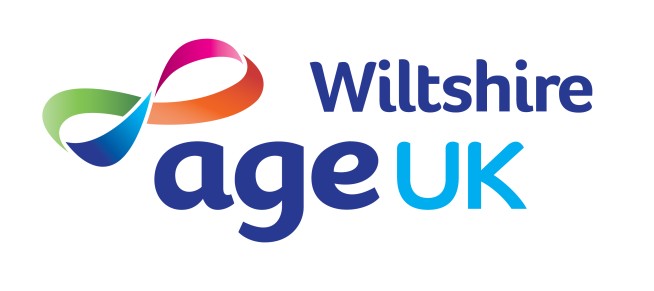 Home from Hospital Service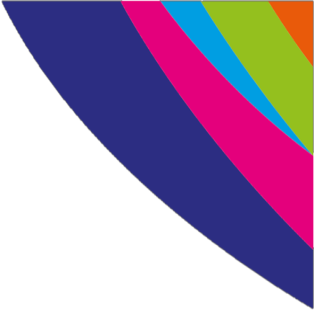 Home from Hospital ServiceWe can help you if you are or have recently been an inpatient at:Salisbury District Hospital andYou live in the Wiltshire areaYou are worried about how you will manage when you return homeThis service is FREE and available for up to 6 weeks after discharge.Age UK WiltshireThe Wool ShedNew Park St, Devizes, SN10 1DY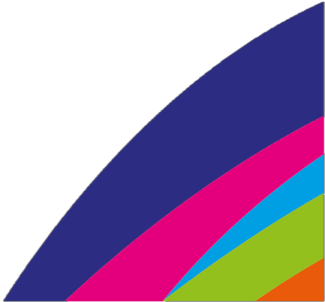 www.ageukwiltshire.org.uk0808 196 24 24Registered Charity No. 800912 Company No. 2121174We can help you if you are or have recently been an inpatient at:Salisbury District Hospital andYou live in the Wiltshire areaYou are worried about how you will manage when you return homeThis service is FREE and available for up to 6 weeks after discharge.Age UK WiltshireThe Wool ShedNew Park St, Devizes, SN10 1DYwww.ageukwiltshire.org.uk0808 196 24 24Registered Charity No. 800912 Company No. 2121174